Уважаемые преподаватели!По результатам проведения тестирования электронно-библиотечной системы КнигаФонд (http://www.knigafund.ru/), проводится опрос профессорско-преподавательского состава с целью анализа удовлетворенности контентом и сервисами предлагаемого ресурса.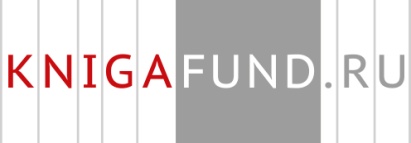 Заполненные анкеты просимнаправлять на электронную почту: vuz@knigafund.ruУкажите кафедру ____________________________________________________Удобно ли пользоваться сервисами ЭБС в процессе работы (поиск, чтение, конспектирование, цитирование, закладки, книжная полка и т.д.)?УдобноНе всегда получаетсяЯ мало о них знаюНе удобноХотели бы Вы использовать литературу из ЭБС в учебном процессе?ДаВ некотором объемеНетУстраивает ли Вас наполнение ЭБС? Да, полностьюНе совсем, но многое можно найтиСовсем не устраиваетКакие источники по дисциплинам присутствуют в ЭБС?УчебникиУчебно-методические пособияМонографииПериодические изданияЕсть ли у Вас необходимость в получении большего объема информации по работе с ЭБС (подробная инструкция, мастер-класс, семинар, тренинг)?Да, хотелось бы узнать подробнееВероятно, мне бы это пригодилосьНетЧего не хватает в ЭБС «КнигаФонд» для Вашей комфортной работы?_____________________________________________________________________________________________________________________________________________________________________________________________________________________________________________________________________________________________________________________________________________________________________________________________________________________Благодарим Вас за проявленный интерес и сотрудничество!